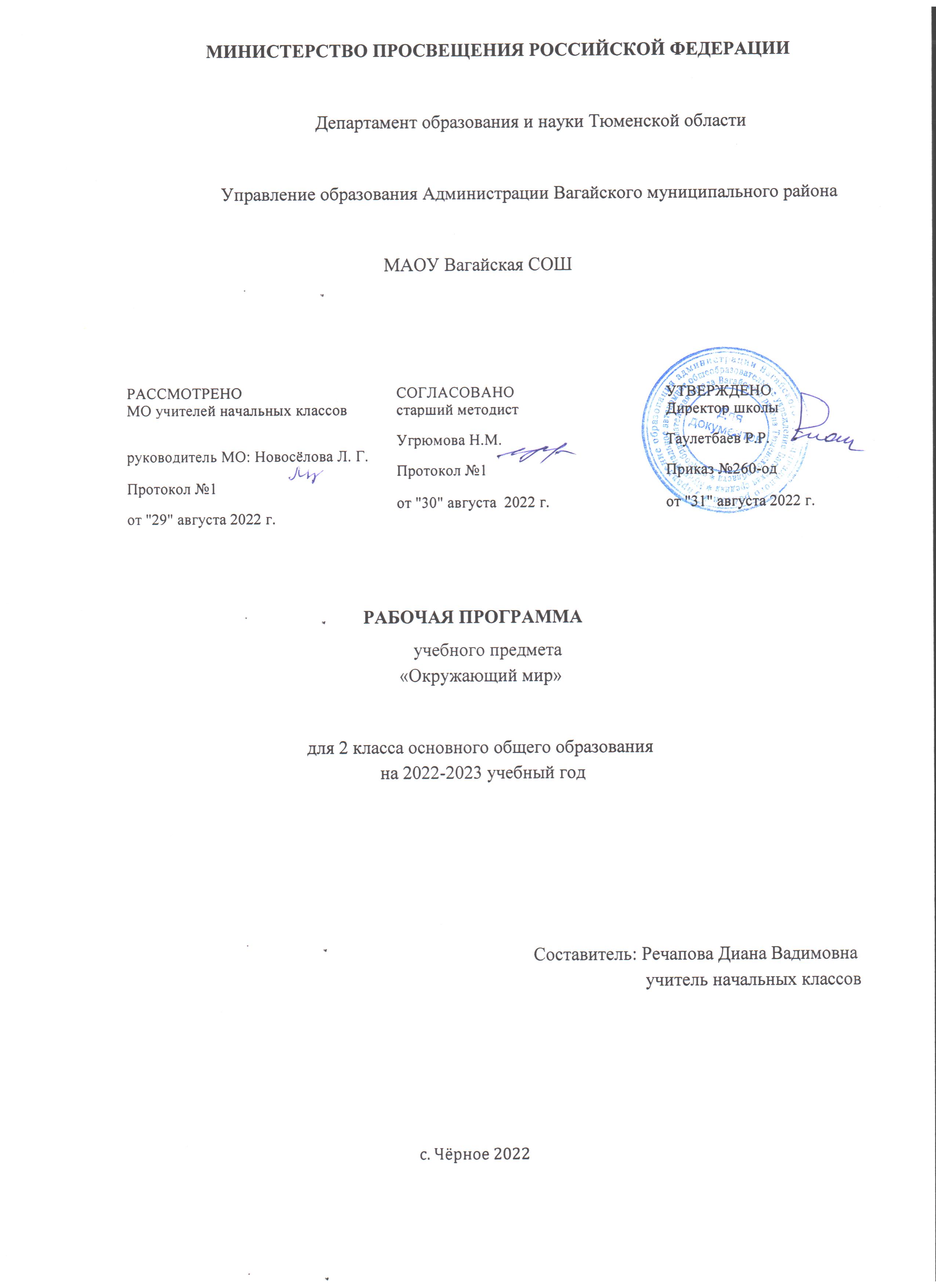 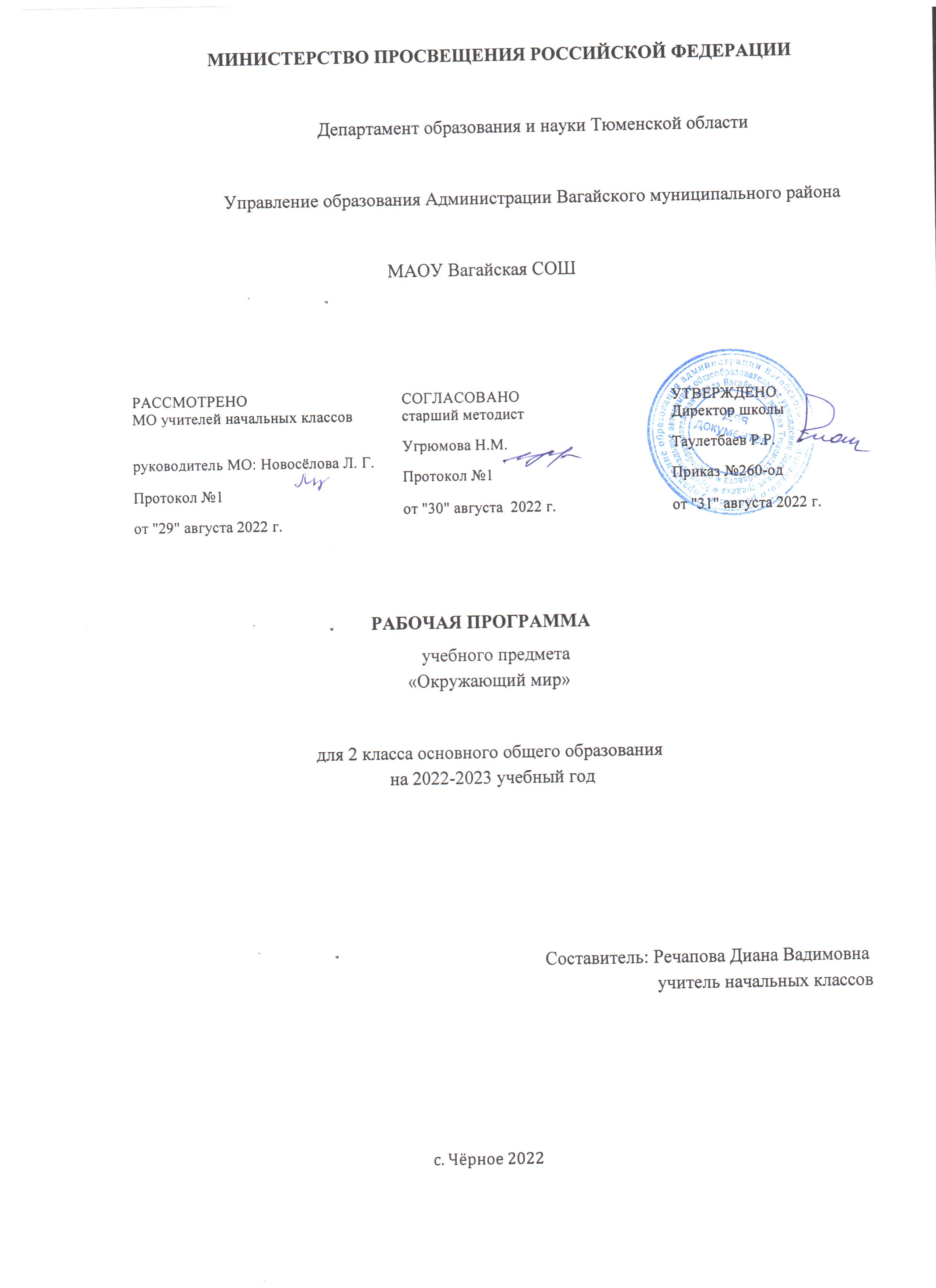 ПОЯСНИТЕЛЬНАЯ ЗАПИСКАПрограмма по учебному предмету «Окружающий мир» (предметная область «Обществознание и естествознание» («Окружающий мир») включает: пояснительную записку, содержание обучения, планируемые результаты освоения программы учебного предмета, тематическое планирование.Пояснительная записка отражает общие цели и задачи изучения предмета, характеристику психологических предпосылок к его изучению младшими школьниками; место в структуре учебного плана, а также подходы к отбору содержания, планируемым результатам и тематическому 
планированию.Содержание обучения раскрывает  содержательные  линии для обязательного изучения во 2 классе начальной школы. Содержание обучения во 2 классе завершатся перечнем универсальных учебных действий (УДД) - познавательных, коммуникативных и регулятивных, которые возможно 
формировать средствами  учебного  предмета  «Окружающий  мир» с   учётом   возрастных особенностей   младших   школьников. В первом классе предлагается пропедевтический уровень формирования УУД, поскольку становление универсальности действий на этом этапе обучения только начинается. С учётом того, что выполнение правил совместной деятельности строится на интеграции регулятивных (определенные волевые усилия, саморегуляция, самоконтроль, проявление терпения и доброжелательности при налаживании отношений) и коммуникативных (способность вербальными средствами устанавливать взаимоотношения) универсальных учебных действий, их перечень дан в специальном разделе — «Совместная деятельность».	Планируемые результаты включают личностные, метапредметные результаты за период обучения, а также предметные достижения младшего школьника за второй год обучения в начальной школе. 	В тематическом планировании описывается программное содержание по всем разделам содержания обучения 2 класса, а также раскрываются методы и формы организации обучения и характеристика деятельностей, которые целесообразно использовать при изучении той или иной программной темы. 	Представлены также способы организации дифференцированного обучения.Рабочая программа по предмету «Окружающий мир» на уровне 2 класса начального общего образования составлена на основе требований к результатам освоения основной образовательной программы начального общего образования, представленных в Федеральном государственном образовательном стандарте начального общего образования, Примерной программы воспитания, а также с учётом историко-культурного стандарта.Изучение предмета «Окружающий мир», интегрирующего знания о природе, предметном мире, обществе и взаимодействии людей в нём, соответствует потребностям и интересам детей младшего школьного возраста и направлено на достижение следующих целей:—  Формирование целостного взгляда на мир, осознание места в нём человека на основе целостного взгляда на окружающий мир (природную и социальную среду обитания); освоение естественнонаучных, обществоведческих, нравственно этических понятий, представленных в содержании данного учебного предмета.—  Развитие умений  и  навыков  применять  полученные  знания в реальной  учебной  и жизненной  практике,  связанной  как с поисково-исследовательской деятельностью (наблюдения, опыты, трудовая деятельность), так и с творческим использованием приобретённых знаний в речевой, изобразительной, художественной деятельности.—  Духовно-нравственное развитие и воспитание личности гражданина России, понимание своей принадлежности к Российскому государству, определённому этносу; проявление уважения к истории, культуре, традициям народов РФ; освоение младшими школьниками мировогокультурного опыта по созданию общечеловеческих ценностей, законов и правил построения взаимоотношений в социуме; обогащение духовного богатства обучающихся.—  Развитие способности ребёнка к социализации на основе принятия гуманистических норм жизни, приобретение опыта эмоционально-положительного отношения к природе в соответствии с экологическими нормами поведения; становление навыков повседневного проявления культуры общения, гуманного отношения к людям,  уважительного  отношения  к их взглядам, мнению и индивидуальности.Центральной идеей конструирования содержания и планируемых результатов обучения является раскрытие роли человека в природе и обществе, ознакомление с правилами поведения в среде обитания и освоение общечеловеческих ценностей взаимодействия в системах «Человек и природа»,«Человек и общество», «Человек и другие люди», «Человек и познание». Важнейшей составляющей всех указанных систем является содержание, усвоение которого гарантирует формирование у обучающихся навыков здорового и безопасного образа жизни на основе развивающейся способности предвидеть результаты своих поступков и оценки возникшей ситуации.  Отбор содержания курса«Окружающий мир» осуществлён на основе следующих ведущих идей:—  раскрытие роли человека в природе и обществе; —  освоение общечеловеческих ценностей взаимодействия в системах «Человек и природа»,«Человек и общество», «Человек и другие люди», «Человек и его самость», «Человек и познание».	Общее число часов, отведённых на изучение курса «Окружающий мир» во 2 классе, составляет 68 часов (два часа в неделю).СОДЕРЖАНИЕ УЧЕБНОГО ПРЕДМЕТА 	Человек и общество
	Наша Родина  —  Россия,  Российская  Федерация  Россия  и её столица на карте. Государственные символы  России.  Москва — столица России. Святыни Москвы — святыни России: Кремль, Красная площадь, Большой театр и др.  Характеристика отдельных исторических событий, связанных с Москвой (основание Москвы, строительство Кремля и др.). Герб  Москвы.  Расположение  Москвы на  карте.  Города  России.  Россия — многонациональное государство. Народы России, их традиции, обычаи, праздники. Родной край, его природные и культурные достопримечательности. Значимые события истории родного края. Свой регион и его главный город на карте; символика своего региона.Хозяйственные занятия, профессии жителей родного края. Значение труда в жизни человека и общества.	Семья. Семейные ценности и традиции. Родословная. Составление схемы родословного древа, истории семьи.Правила культурного поведения в общественных местах. Доброта, справедливость, честность, уважение к чужому мнению и особенностям других людей — главные правила взаимоотношений членов общества.	Человек и природа 
	Методы познания природы: наблюдения, опыты, измерения. Звёзды и созвездия, наблюдения звёздного неба. Планеты. Чем Земля отличается от других планет; условия жизни на Земле.Изображения Земли: глобус, карта, план. Карта мира. Материки, океаны. Определение сторон горизонта при помощи компаса. Ориентирование на местности по местным природным признакам, Солнцу. Компас, устройство; ориентирование с помощью компаса.Многообразие растений. Деревья, кустарники, травы. Дикорастущие и культурные растения.   Связи в природе.   Годовой ход изменений в жизни растений. Многообразие животных. Насекомые, рыбы, птицы, звери, земноводные, пресмыкающиеся: общая характеристика внешних признаков. Связи в природе. Годовой ход изменений в жизни животных.Красная книга России, её значение, отдельные представители растений и животных Красной книги.Заповедники, природные парки. Охрана природы. Правила нравственного поведения на природе.	Правила безопасной жизни 
	Здоровый образ жизни: режим дня (чередование сна, учебных занятий, двигательной активности) и рациональное питание (количество приёмов пищи и рацион питания). Физическая культура, закаливание, игры на воздухе как условие сохранения и укрепления здоровья. Правила безопасности в школе (маршрут до школы, правила поведения на занятиях, переменах, при приёмах пищи и на пришкольной территории), в быту, на прогулках. Правила безопасного поведения пассажира наземного транспорта и метро (ожидание на остановке, посадка, размещение в салоне или вагоне, высадка, знаки безопасности на общественном транспорте). Номера телефонов экстренной помощи.Правила поведения при пользовании компьютером. Безопасность в Интернете (коммуникация в мессенджерах и социальных группах) в условиях контролируемого доступа в Интернет.Универсальные учебные действия (пропедевтический уровень) Познавательные универсальные учебные действия:—  ориентироваться в методах познания природы (наблюдение, опыт, сравнение, измерение); —  на основе наблюдения определять состояние вещества (жидкое, твёрдое, газообразное); —  различать символы РФ; —  различать деревья, кустарники, травы; приводить примеры (в пределах изученного); —  группировать растения: дикорастущие и культурные; лекарственные и ядовитые (в пределах изученного); —  различать прошлое, настоящее, будущее.Работа с информацией:—  различать информацию, представленную в тексте, графически, аудиовизуально; —  читать информацию, представленную в схеме, таблице; —  используя текстовую информацию, заполнять таблицы; дополнять схемы; —  соотносить пример (рисунок, предложенную ситуацию) со временем протекания.Коммуникативные универсальные учебные действия: 
1. ориентироваться в терминах (понятиях), соотносить их с краткой характеристикой:—  понятия и термины, связанные с социальным миром (индивидуальность человека, органы чувств, жизнедеятельность; поколение, старшее поколение, культура поведения; Родина, столица, родной край, регион); —  понятия и термины, связанные с миром природы (среда обитания, тело, явление, вещество; заповедник); —  понятия и термины, связанные с организацией своей жизни и охраны здоровья (режим, правильное питание, закаливание, безопасность, опасная ситуация);	2. описывать условия жизни на Земле, отличие нашей планеты от других планет Солнечной системы; 
	3. создавать небольшие описания на предложенную тему (например, «Моя семья», «Какие бывают профессии?», «Что «умеют» органы чувств?», «Лес — природное сообщество» и др.); 
	4. создавать высказывания-рассуждения (например, признаки животного и растения как живого существа; связь изменений в живой природе с явлениями неживой природы);
	5. приводить примеры растений и животных, занесённых в Красную книгу России (на примере своей местности); 
	6. описывать современные события от имени их участника.Регулятивные универсальные учебные действия:—  следовать образцу, предложенному плану и инструкции при решении учебной задачи;—  контролировать с небольшой помощью учителя последовательность действий по решению учебной задачи; —  оценивать результаты своей работы, анализировать оценку учителя и одноклассников, спокойно, без обид принимать советы и замечания.Совместная деятельность:—  строить свою учебную и игровую деятельность, житейские ситуации в соответствии с правилами поведения, принятыми в обществе; —  оценивать жизненные ситуации с точки зрения правил поведения, культуры общения, проявления терпения и уважения к собеседнику; —  проводить в парах (группах) простые опыты по определению свойств разных веществ (вода, молоко, сахар, соль, железо), совместно намечать план работы, оценивать свой вклад в общее дело; —  определять причины возможных конфликтов, выбирать (изпредложенных) способы их разрешения.ПЛАНИРУЕМЫЕ ОБРАЗОВАТЕЛЬНЫЕ РЕЗУЛЬТАТЫ	Изучение предмета "Окружающий мир" в 2 классе направлено на достижение обучающимися личностных, метапредметных и предметных результатов освоения учебного предмета.ЛИЧНОСТНЫЕ РЕЗУЛЬТАТЫ	Личностные результаты изучения предмета «Окружающий мир» характеризуют готовность обучающихся руководствоваться традиционными российскими социокультурными и духовно-нравственными ценностями, принятыми в обществе правилами и нормами поведения и должны отражать приобретение первоначального опыта деятельности обучающихся, в части: 
	Гражданско-патриотического воспитания:—  становление ценностного отношения к своей Родине — России; понимание особой роли многонациональной России в современном мире; —  осознание своей этнокультурной и российской гражданской идентичности, принадлежности к российскому народу, к своей национальной общности; —  сопричастность к прошлому, настоящему и будущему своей страны и родного края; проявление интереса к истории и многонациональной культуре своей страны, уважения к своему и другим народам; —  первоначальные представления о человеке как члене общества, осознание прав и ответственности человека как члена общества.Духовно-нравственного воспитания:—  проявление культуры общения, уважительного отношения к людям, их взглядам, признанию их индивидуальности; —  принятие существующих в обществе нравственно-этических норм поведения и правил межличностных отношений, которые строятся на проявлении гуманизма, сопереживания, уважения и доброжелательности; —  применение правил совместной деятельности, проявление способности договариваться, неприятие любых форм поведения, направленных на причинение физического и морального вреда другим людям.Эстетического воспитания:—  понимание особой роли России в развитии общемировой художественной культуры, проявление уважительного отношения, восприимчивости и интереса к разным видам искусства, традициям и творчеству своего и других народов; —  использование полученных знаний в продуктивной и преобразующей деятельности, в разных видах художественной деятельности.Физического воспитания, формирования культуры здоровья и эмоционального благополучия:—  соблюдение правил организации здорового и безопасного (для себя и других людей) образа жизни; выполнение правил безопасного поведении в окружающей среде (в том числе 
информационной); —  приобретение опыта эмоционального отношения к среде обитания, бережное отношение к физическому и психическому здоровью.Трудового воспитания:—  осознание ценности трудовой деятельности в жизни человека и общества, ответственное потребление и бережное отношение к результатам труда, навыки участия в различных видах трудовой деятельности, интерес к различным профессиям.Экологического воспитания:—  осознание роли человека в природе и обществе, принятие экологических норм поведения, бережного отношения к природе, неприятие действий, приносящих ей вред.Ценности научного познания:—  ориентация в деятельности на первоначальные представления о научной картине мира; —  осознание ценности познания, проявление познавательного интереса, активности, инициативности, любознательности и самостоятельности в обогащении своих знаний, в том числе с использованием различных информационных средств.МЕТАПРЕДМЕТНЫЕ РЕЗУЛЬТАТЫПознавательныеуниверсальные учебные действия: 1)  Базовые логические действия:—  понимать целостность окружающего мира (взаимосвязь природной и социальной среды обитания), проявлять способность ориентироваться в изменяющейся действительности; —  на основе наблюдений доступных объектов окружающего мира устанавливать связи и зависимости между объектами (часть — целое; причина — следствие; изменения во времени и в пространстве); —  сравнивать объекты окружающего мира, устанавливать основания для сравнения, устанавливать аналогии; —  объединять части объекта (объекты) по определённому признаку; —  определять существенный признак для классификации, классифицировать предложенные объекты; —  находить закономерности и противоречия в рассматриваемых фактах, данных и наблюдениях на основе предложенного алгоритма; —  выявлять недостаток информации для решения учебной (практической) задачи на основе предложенного алгоритма.2)  Базовые исследовательские действия:—  проводить (по предложенному и самостоятельно составленному плану или выдвинутому предположению) наблюдения, несложные опыты; проявлять интерес к экспериментам, проводимым под руководством учителя; —  определять разницу между реальным и желательным состоянием объекта (ситуации) на основе предложенных вопросов; —  формулировать с помощью учителя цель предстоящей работы, прогнозировать возможное развитие процессов, событий и последствия в аналогичных или сходных ситуациях; —  моделировать ситуации на основе изученного материала о связях в природе (живая и неживая природа, цепи питания; природные зоны), а также в социуме (лента времени; поведение и егопоследствия; коллективный труд и его результаты и др. ); —  проводить по предложенному плану опыт, несложное исследование по установлению особенностей объекта изучения и связей между объектами (часть — целое, причина —следствие); —  формулировать выводы и подкреплять их доказательствами на основе результатов проведённого наблюдения (опыта, измерения, исследования).3)  Работа с информацией:—  использовать различные источники для поиска информации, выбирать источник получения информации с учётом учебной задачи; —  согласно заданному алгоритму находить в предложенном источнике информацию, представленную в явном виде; —  распознавать достоверную и недостоверную информацию самостоятельно или на основе предложенного учителем способа её проверки; —  находить и использовать для решения учебных задач текстовую, графическую, аудиовизуальную информацию; —  читать и интерпретировать графически представленную информацию (схему, таблицу, иллюстрацию); —  соблюдать правила информационной безопасности в условиях контролируемого доступа в Интернет (с помощью учителя); —  анализировать и создавать текстовую, видео, графическую, звуковую информацию в соответствии с учебной задачей;—  фиксировать полученные результаты в текстовой форме (отчёт, выступление, высказывание) и графическом виде (рисунок, схема, диаграмма).Коммуникативные универсальные учебные действия:—  в процессе диалогов задавать вопросы, высказывать суждения, оценивать выступления участников; —  признавать возможность существования разных точек зрения; корректно и аргументированно высказывать своё мнение; приводить доказательства своей правоты; —  соблюдать правила ведения диалога и дискуссии; проявлять уважительное отношение к собеседнику; —  использовать смысловое чтение для определения темы, главной мысли текста о природе, социальной жизни, взаимоотношениях и поступках людей; —  создавать устные и письменные тексты (описание, рассуждение, повествование); —  конструировать обобщения и выводы на основе полученных результатов наблюдений и опытной работы, подкреплять их доказательствами; —  находить ошибки и восстанавливать деформированный текст об изученных объектах и явлениях природы, событиях социальной жизни; —  готовить небольшие публичные выступления с возможной презентацией (текст, рисунки, фото, плакаты и др. ) к тексту выступления.Регулятивные универсальные учебные действия: 1)  Самоорганизация:—  планировать самостоятельно или с небольшой помощью учителя действия по решению учебной задачи; —  выстраивать последовательность выбранных действий и операций.2)  Самоконтроль:—  осуществлять контроль процесса и результата своей деятельности; —  находить ошибки в своей работе и устанавливать их причины; корректировать свои действия при необходимости (с небольшой помощью учителя); —  предвидеть возможность возникновения трудностей и ошибок, предусматривать способы их предупреждения, в том числе в житейских ситуациях, опасных для здоровья и жизни.3)  Самооценка:—  объективно оценивать результаты своей деятельности, соотносить свою оценку с оценкой учителя; —  оценивать целесообразность выбранных способов действия, при необходимости корректировать их.Совместная деятельность:—  понимать значение коллективной деятельности для успешного решения учебной 
(практической) задачи; активно участвовать в формулировании краткосрочных и долгосрочных целей совместной деятельности (на основе изученного материала по окружающему миру); —  коллективно строить действия по достижению общей цели: распределять роли, договариваться, обсуждать процесс и результат совместной работы; —  проявлять готовность руководить, выполнять поручения, подчиняться; —  выполнять правила совместной деятельности: справедливо распределять и оценивать работу каждого участника; считаться с наличием разных мнений; не допускать  конфликтов, при их возникновении мирно разрешать без участия взрослого; —  ответственно выполнять свою часть работы.ПРЕДМЕТНЫЕ РЕЗУЛЬТАТЫК концу обучения во 2 классе обучающийся научится:—  находить Россию на карте мира, на карте России - Москву, свой регион и его главный город; —  узнавать государственную символику Российской Федерации (гимн, герб, флаг) и своего региона; —  проявлять уважение к семейным ценностям и традициям, традициям своего народа и других народов, государственным символам России; соблюдать правила нравственного поведения в социуме и на природе; —  распознавать изученные объекты окружающего мира по их описанию, рисункам и фотографиям, различать их в окружающем мире; —  приводить примеры изученных традиций, обычаев и праздников народов родного края;важных событий прошлого и настоящего родного края; трудовой деятельности и профессий жителей родного края; 
—  проводить, соблюдая правила безопасного труда, несложные наблюдения и опыты с 
природными объектами, измерения; 
—  приводить примеры изученных взаимосвязей в природе, при меры, иллюстрирующие значение природы в жизни человека; 
—  описывать на основе предложенного плана или опорных слов изученные культурные объекты (достопримечательности родного края, музейные экспонаты);
—  описывать на основе предложенного плана или опорных слов изученные природные объекты и явления, в том числе звёзды, созвездия, планеты; 
—  группировать изученные объекты живой и неживой природы по предложенным признакам; —  сравнивать объекты живой и неживой природы на основе внешних признаков; 
—  ориентироваться на местности по местным природным при знакам, Солнцу, компасу; —   создавать  по  заданному  плану  развёрнутые  высказывания о природе и обществе; —  использовать для ответов на вопросы небольшие тексты о природе и обществе; 
—  соблюдать правила нравственного поведения в социуме и в природе, оценивать примеры положительного и негативного отношения к объектам природы, проявления внимания, помощи людям, нуждающимся в ней; 
—  соблюдать правила безопасного поведения в школе, правила безопасного поведения 
пассажира наземного транспорта и метро; 
—  соблюдать режим дня и питания; 
—  безопасно использовать мессенджеры Интернета в условиях контролируемого доступа в Интернет; 
—  безопасно осуществлять коммуникацию в школьных сообществах с помощью учителя в случае необходимости.ТЕМАТИЧЕСКОЕ ПЛАНИРОВАНИЕ ПОУРОЧНОЕ ПЛАНИРОВАНИЕ УЧЕБНО-МЕТОДИЧЕСКОЕ ОБЕСПЕЧЕНИЕ ОБРАЗОВАТЕЛЬНОГО ПРОЦЕССА ОБЯЗАТЕЛЬНЫЕ УЧЕБНЫЕ МАТЕРИАЛЫ ДЛЯ УЧЕНИКАОкружающий мир (в 2 частях), 2 класс /Виноградова Н.Ф., Общество с ограниченной 
ответственностью «Издательский центр ВЕНТАНА-ГРАФ»; Акционерное общество «Издательство Просвещение»; 
Окружающий мир (в 2 частях), 2 класс /Плешаков А.А., Акционерное общество «Издательство «Просвещение»; 
МЕТОДИЧЕСКИЕ МАТЕРИАЛЫ ДЛЯ УЧИТЕЛЯМетодические рекомендации, поурочное планированиеЦИФРОВЫЕ ОБРАЗОВАТЕЛЬНЫЕ РЕСУРСЫ И РЕСУРСЫ СЕТИ ИНТЕРНЕТПортал "Начальная школа" 
http://nachalka.edu.ru/ 
Портал "Введение ФГОС НОО" 
http://nachalka.seminfo.ru/ 
Библиотека материалов для начальной школы 
http://www.nachalka.com/bibliotekaМАТЕРИАЛЬНО-ТЕХНИЧЕСКОЕ ОБЕСПЕЧЕНИЕ ОБРАЗОВАТЕЛЬНОГО ПРОЦЕССАУЧЕБНОЕ ОБОРУДОВАНИЕ 
Учебные плакаты "Живая и неживая природа", Мультимедийный компьютер, карта, глобус, компасОБОРУДОВАНИЕ ДЛЯ ПРОВЕДЕНИЯ ЛАБОРАТОРНЫХ, ПРАКТИЧЕСКИХ РАБОТ, ДЕМОНСТРАЦИЙ 
Термометр, Гербарий, компас,№
п/пНаименование разделов и тем программыКоличествочасовКоличествочасовКоличествочасовДата
изученияВидыдеятельностиВиды, 
формы
контроляЭлектронные (цифровые) образовательныересурсы№
п/пНаименование разделов и тем программывсегоконтрольныеработыпрактическиеработыДата
изученияВидыдеятельностиВиды, 
формы
контроляЭлектронные (цифровые) образовательныересурсыРаздел 1. Человек и общество.Раздел 1. Человек и общество.Раздел 1. Человек и общество.Раздел 1. Человек и общество.Раздел 1. Человек и общество.Раздел 1. Человек и общество.Раздел 1. Человек и общество.Раздел 1. Человек и общество.Раздел 1. Человек и общество.1.1.Наша Родина — Россия, Российская Федерация. Россия и её столица на карте.10001.09.2022 07.09.2022Игра-путешествие по теме «Работаем экскурсоводами, проводим экскурсии по Москве, Санкт-Петербургу»;Устный
опрос;Единая коллекция цифровых образовательных ресурсов
http://school-collection.edu.ru/1.2.Государственные символы России, символика  своего региона.10008.09.2022 14.09.2022Работа с картой: Россия, Москва, Санкт-Петербург, наш регион на карте РФ;Устный
опрос;http://school-collection.edu.ru/1.3.Москва — столица. Достопримечательности Москвы. СтраницыисторииМосквы.200.2515.09.2022 21.09.2022Игра-путешествие по теме «Работаем экскурсоводами, проводим экскурсии по Москве, Санкт-Петербургу»; 
Рассказ учителя по теме «История 
возникновения Москвы»;Устный 
опрос; 
Практическая работа; 
Тестирование;http://school-collection.edu.ru/1.4.Города России. Свой регион и его столица на карте РФ.10022.09.2022 28.09.2022Работа с картой: Россия, Москва, Санкт-Петербург, наш регион на карте РФ;Устный
опрос;http://school-collection.edu.ru/1.5.Россия — многонациональное государство. Народы России, их традиции, обычаи, праздники.100.2529.09.2022 30.09.2022Рассказ учителя, рассматривание 
иллюстраций, чтение текстов о 
федеративном устройстве России, о многонациональном составе населения страны;Устный
опрос; 
Практическаяработа;http://school-collection.edu.ru/1.6.Родной край, его природные и культурные достопримечательности.10003.10.2022 07.10.2022Работа с картой: Россия, Москва, Санкт-Петербург, наш регион на карте РФ;Устный
опрос;http://school-collection.edu.ru/1.7.Значимые события истории родного края. Свой регион и его главный город   на карте.100.2510.10.2022 14.10.2022Составление сообщения об истории родного края (при помощи взрослых, с использованием дополнительных 
источников информации);Устный
опрос; 
Практическаяработа;http://school-collection.edu.ru/1.8.Хозяйственные  занятия, профессии жителей родного  края. Значение труда в жизни человека и общества.10017.10.2022 19.10.2022Дидактическая игра по теме «Профессии города и села»;Устный
опросhttp://school-collection.edu.ru/1.9.Семья — коллектив. Семейное древо. Семейные ценности.и традиции. 200.2520.10.2022 21.10.2022Обсуждение обязанностей в семье, 
семейных традиций, совместный труд и отдых; 
Практическая работа по теме
«Составление схемы родословного древа семьи»;Устный 
опрос; 
Практическая работа; 
Тестирование;http://school-collection.edu.ru/1.10.Совместный  труд и отдых. Участие детей в делах семьи.10024.10.2022 28.10.2022Обсуждение обязанностей в семье, 
семейных традиций, совместный труд и отдых;Устный
опрос;http://school-collection.edu.ru/1.11.Правила культурного поведения в общественных местах.21029.10.2022 31.10.2022Анализ ситуаций, раскрывающих примеры гуманного отношения к людям;Устный
опрос; 
Контрольнаяработа;http://school-collection.edu.ru/1.12Доброта, справедливость, честность, уважение к чужому мнению и особенностям других людей — главные правила 
взаимоотношений членов общества.20007.11.2022 11.11.2022Учебный диалог по теме «Оцени себя —умеешь ли ты сдерживать эмоции?»; 
Анализ ситуаций, раскрывающих примеры гуманного отношения к людям;Устный
опрос;http://school-collection.edu.ru/ИтогопоразделуИтогопоразделу16Раздел 2. Человек и природа.Раздел 2. Человек и природа.Раздел 2. Человек и природа.Раздел 2. Человек и природа.Раздел 2. Человек и природа.Раздел 2. Человек и природа.Раздел 2. Человек и природа.Раздел 2. Человек и природа.Раздел 2. Человек и природа.2.1.Наблюдения, опыты, измерения. Звёзды и созвездия, наблюдения звёздного неба. Планеты.300.2514.11.2022 21.11.2022Просмотр и обсуждение иллюстраций, видеофрагментов и других материалов (по выбору) на тему «Звёздное небо 
Созвездия»;Устный
опрос; 
Практическаяработа;http://school-collection.edu.ru/2.2.Чем Земля отличается от других планет. УсловияжизнинаЗемле.300.2522.11.2022 02.12.2022Учебный диалог по теме «Чем Земля отличается от других планет»;Устный
опрос; 
Практическаяработа;http://school-collection.edu.ru/2.3.Изображения Земли: глобус, карта, план.200.2505.12.2022 09.12.2022Практическаяработа с глобусом;Устный
опрос; 
Практическаяработа;http://school-collection.edu.ru/2.4.Картамира. Материки, океаны.200.2512.12.2022 16.12.2022Рассказ учителя, работа с текстом 
учебника: описание и особенности океанов и материков на Земле; 
Практическая работа с картой: «Как 
показывать объекты на настенной карте»;Устный
опрос; 
Практическаяработа;http://school-collection.edu.ru/2.5.Определение сторон горизонта при помощи компаса. Компас, его устройство, ориентирование на местности.300.2519.12.2022 28.12.2022Практическая работа с картой: «Как 
показывать объекты на настенной карте»;Устный 
опрос; 
Практическая работа; 
Тестирование;http://school-collection.edu.ru/2.6.Многообразие растений. Деревья, кустарники, травы.410.2509.01.2023 20.01.2023Экскурсия в парк: сравнение деревьев, 
кустарников, трав; 
Коммуникативная деятельность: описание растений по иллюстрациям и живым 
объектам; 
Практическая работа по теме
«Рассматривание растений, обсуждение условий благополучного роста и развития растения»; 
Работа в группах с иллюстративным 
материалом: составление коллективного рассказа по теме «Каким бывает растение в разные сезоны»;Устный 
опрос; 
Контрольная работа; 
Практическая работа;http://school-collection.edu.ru/2.7.Дикорастущие и культурныерастения.200.2523.01.2023 27.01.2023Классификация растений (по иллюстрациям): дикорастущие —культурные;Устный
опрос; 
Практическаяработа;http://school-collection.edu.ru/2.8.Связи в природе. Годовой ход изменений в жизни растения.100.2530.01.2023 31.01.2023Работа в группах с иллюстративным 
материалом: составление коллективного рассказа по теме «Каким бывает растение в разные сезоны»;Устный
опрос; 
Практическаяработа;http://school-collection.edu.ru/2.9.Мирживотных (фауна).400.2501.02.2023 14.02.2023Дидактическая игра по теме «Угадай 
животное по описанию»; 
Логическая задача по теме «Найди ошибку— какое животное попало в эту группу случайно»;Устный 
опрос; 
Практическая работа; 
Тестирование;http://school-collection.edu.ru/2.10.Насекомые, рыбы, птицы, звери, земноводные, 
пресмыкающиеся: общая характеристика (особенности внешнего вида, движений,  питания,  размножения).400.2515.02.2023 28.02.2023Логическая задача по теме «Найди ошибку— какое животное попало в эту группу случайно»;Устный 
опрос; 
Практическая работа; 
Тестирование;http://school-collection.edu.ru/2.11.Сезоннаяжизньживотных.200.2501.03.2023 07.03.2023Ролевая игра по теме «Собрание в лесу —кто как готовится к зиме»;Устный
опрос; 
Практическаяработа;http://school-collection.edu.ru/2.12Красная книга России, её значение, отдельные представители растений и животных Красной книги.200.2508.03.2023 14.03.2023Учебный диалог по теме «Что такое Красная книга?»; 
Рассказ учителя: «Растения и животные нашего края, занесённые в Красную книгу»;Устный
опрос; 
Практическаяработа;http://school-collection.edu.ru/
2.13Заповедники, природные парки. Охрана природы. Правила нравственного поведения на природе.200.2515.03.2023 21.03.2023Коллективное составление памятки по теме «Правила поведения в заповедных местах»;Устный
опрос; 
Практическаяработа;http://school-collection.edu.ru/ИтогопоразделуИтогопоразделу34Раздел 3. Правилабезопаснойжизни.Раздел 3. Правилабезопаснойжизни.Раздел 3. Правилабезопаснойжизни.Раздел 3. Правилабезопаснойжизни.Раздел 3. Правилабезопаснойжизни.Раздел 3. Правилабезопаснойжизни.Раздел 3. Правилабезопаснойжизни.Раздел 3. Правилабезопаснойжизни.Раздел 3. Правилабезопаснойжизни.3.1.Здоровый образ жизни: режим дня (чередование сна, учебных занятий, двигательной активности) и рациональное питание (количество приёмов пищи и рацион питания).200.2530.03.2023 05.04.2023Учебный диалог по теме «Зачем нужен режим дня? Почемунужноправильнопитаться?»;Устный
опрос; 
Практическаяработа;http://school-collection.edu.ru/3.2.Физическая культура, закаливание, игры на воздухе как условие сохранения и укрепления здоровья.200.2506.04.2023 11.04.2023Учебный диалог по теме «Зачем нужен режим дня? Почемунужноправильнопитаться?»;Устный
опрос; 
Практическаяработа;http://school-collection.edu.ru/3.3.Правила  безопасности в школе (маршрут до школы, правила поведения на  занятиях, переменах, при приёмах пищи, а также на пришкольной территории).200.2512.04.2023 18.04.2023Беседа по теме «Что может случиться на прогулке, на игровой площадке, дома и в школе, если не соблюдать правила 
безопасности»;Устный
опрос; 
Практическаяработа;http://school-collection.edu.ru/3.4.Правила безопасного поведения пассажира наземного 
транспорта и метро. Номерателефоновэкстреннойпомощи.310.2519.04.2023 28.04.2023Анализдорожныхситуаций.;Устный 
опрос; 
Контрольная работа; 
Практическая работа;http://school-collection.edu.ru/3.5.Правила поведения при пользовании  компьютером.Безопасность в Интернете (коммуникация  в мессенджерах и социальных группах) в условиях контролируемого доступа в Интернет.300.2501.05.2023 24.05.2023Практическая работа по теме «Правила пользования компьютером»;Устный
опрос; 
Практическаяработа;http://school-collection.edu.ru/
ИтогопоразделуИтогопоразделу12РезервноевремяРезервноевремя6ОБЩЕЕ КОЛИЧЕСТВО ЧАСОВ ПО ПРОГРАММЕОБЩЕЕ КОЛИЧЕСТВО ЧАСОВ ПО ПРОГРАММЕ6835.5№
п/пТемаурокаКоличествочасовКоличествочасовКоличествочасовДата
изученияВиды, 
формы
контроля№
п/пТемаурокавсегоконтрольныеработыпрактическиеработыДата
изученияВиды, 
формы
контроля1.Наша Родина - Россия 
Человек и общество. Наша Родина — Россия, 
Российская Федерация.Россия и её столица на карте.Государственные символы России, символика своего региона. Москва — столица.Достопримечательности 
Москвы. Страницы истории Москвы. Города России.Свой регион и его столица на карте РФ. Россия —
многонациональное 
государство. Народы России, их традиции, обычаи, 
праздники. Родной край, его природные и культурные 
достопримечательности.Значимые события истории родного края.Свой регион и его главный город на карте.Хозяйственные занятия, 
профессии жителей родного края. Значение труда в жизни человека и общества10001.09.2022Устныйопрос;2.Символы России Человек и общество. Наша Родина —Россия, Российская 
Федерация. Россия и её 
столица на карте.Государственные символы России, символика своего региона. Москва — столица.Достопримечательности 
Москвы. Страницы истории Москвы. Города России.Свой регион и его столица на карте РФ. Россия —
многонациональное 
государство. Народы России, их традиции, обычаи, 
праздники. Родной край, его природные и культурные 
достопримечательности.Значимые события истории родного края.Свой регион и его главный город на карте.Хозяйственные занятия, 
профессии жителей родного края. Значение труда в жизни человека и общества10006.09.2022Устныйопрос;3.Народы России Человек и общество. Наша Родина —Россия, Российская 
Федерация. Россия и её 
столица на карте.Государственные символы России, символика своего региона. Москва — столица.Достопримечательности 
Москвы. Страницы истории Москвы. Города России.Свой регион и его столица на карте РФ. Россия —
многонациональное 
государство. Народы России, их традиции, обычаи, 
праздники. Родной край, его природные и культурные 
достопримечательности.Значимые события истории родного края.Свой регион и его главный город на карте.Хозяйственные занятия, 
профессии жителей родного края. Значение труда в жизни человека и общества10008.09.2022Устныйопрос;4.Родной край Человек и 
общество. Наша Родина —Россия, Российская 
Федерация. Россия и её 
столица на карте.Государственные символы России, символика своего региона. Москва — столица.Достопримечательности 
Москвы. Страницы истории Москвы. Города России.Свой регион и его столица на карте РФ. Россия —
многонациональное 
государство. Народы России, их традиции, обычаи, 
праздники. Родной край, его природные и культурные 
достопримечательности.Значимые события истории родного края.Свой регион и его главный город на карте.Хозяйственные занятия, 
профессии жителей родного края. Значение труда в жизни человека и общества.10013.09.2022Устныйопрос;5.Твоя малая родина в 
прошлом и настоящем 
Человек и общество. Наша Родина — Россия, 
Российская Федерация.Россия и её столица на карте.Государственные символы России, символика своего региона. Москва — столица.Достопримечательности 
Москвы. Страницы истории Москвы. Города России.Свой регион и его столица на карте РФ. Россия —
многонациональное 
государство. Народы России, их традиции, обычаи, 
праздники. Родной край, его природные и культурные 
достопримечательности.Значимые события истории родного края.Свой регион и его главный город на карте.Хозяйственные занятия, 
профессии жителей родного края. Значение труда в жизни человека и общества100.2515.09.2022Устный
опрос; 
Практическаяработа;6.Природа. Как изучают 
природу Человек и природа.Наблюдения, опыты, 
измерения. Звёзды и 
созвездия, наблюдения 
звёздного неба. Планеты.Чем Земля отличается от других планет. Условия жизни на 
Земле. Изображения Земли: глобус, карта, план. Карта 
мира. Материки, океаны.Определение сторон 
горизонта при помощи 
компаса. Компас, его 
устройство, ориентирование на местности100.2520.09.2022Устный
опрос; 
Практическаяработа;7.Явления природы Человек и природа. Наблюдения, 
опыты, измерения. Звёзды и созвездия, наблюдения 
звёздного неба. Планеты.Чем Земля отличается от других планет. Условия жизни на 
Земле. Изображения Земли: глобус, карта, план. Карта 
мира. Материки, океаны.Определение сторон 
горизонта при помощи 
компаса. Компас, его 
устройство, ориентирование на местности.100.2522.09.2022Устный
опрос; 
Практическаяработа;8.Осенние изменения в 
неживой и живой природе Человек и природа.Многообразие растений.Деревья, кустарники, травы. Дикорастущие и культурные растения. Связи в природе.Годовой ход изменений в жизни растения. Мир 
животных (фауна).Насекомые, рыбы, птицы, 
звери, земноводные, 
пресмыкающиеся: общая 
характеристика (особенности внешнего вида, движений, 
питания, размножения).Сезоннаяжизньживотных100.2527.09.2022Устный
опрос; 
Практическаяработа;9.Природа России. Правила 
друзей природы Человек и природа. Красная книга 
России, её значение, 
отдельные представители 
растений и животных 
Красной книги. Заповедники, природные парки. Охрана 
природы. Правила 
нравственного поведения на природе10029.09.2022Устныйопрос;10.Заповоедники и природные парки Человек и природа. Красная книга России, её значение, отдельные 
представители растений и животных Красной книги. Заповедники, природные парки. Охрана природы.Правила нравственного поведения на природе100.2504.10.2022Устный
опрос; 
Практическаяработа;11.Что такое энергия Человек и природа. Наблюдения, 
опыты, измерения. Звёзды и созвездия, наблюдения 
звёздного неба. Планеты.Чем Земля отличается от других планет. Условия жизни на 
Земле. Изображения Земли: глобус, карта, план. Карта 
мира. Материки, океаны.Определение сторон 
горизонта при помощи 
компаса. Компас, его 
устройство, ориентирование на местности100.2506.10.2022Устный
опрос; 
Практическаяработа;12.Свет и цвет Человек и 
природа. Наблюдения, 
опыты, измерения. Звёзды и созвездия, наблюдения 
звёздного неба. Планеты.Чем Земля отличается от других планет. Условия жизни на 
Земле. Изображения Земли: глобус, карта, план. Карта 
мира. Материки, океаны.Определение сторон 
горизонта при помощи 
компаса. Компас, его 
устройство, ориентирование на местности10011.10.2022Устныйопрос;13.Как появляется звук Человек и природа. Наблюдения, 
опыты, измерения. Звёзды и созвездия, наблюдения 
звёздного неба. Планеты.Чем Земля отличается от других планет. Условия жизни на 
Земле. Изображения Земли: глобус, карта, план. Карта 
мира. Материки, океаны.Определение сторон 
горизонта при помощи 
компаса. Компас, его 
устройство, ориентирование на местности10013.10.2022Устныйопрос;14.Значение воздуха для 
растений, животных, 
человека Человек и природа.Наблюдения, опыты, 
измерения. Звёзды и 
созвездия, наблюдения 
звёздного неба. Планеты.Чем Земля отличается от других планет. Условия жизни на 
Земле. Изображения Земли: глобус, карта, план. Карта 
мира. Материки, океаны.Определение сторон 
горизонта при помощи 
компаса. Компас, его 
устройство, ориентирование на местности100.2518.10.2022Устный
опрос; 
Практическаяработа;15.Значение воды для растений, животных, человека Человек и природа. Наблюдения, 
опыты, измерения. Звёзды и созвездия, наблюдения 
звёздного неба. Планеты.Чем Земля отличается от других планет. Условия жизни на 
Земле. Изображения Земли: глобус, карта, план. Карта 
мира. Материки, океаны.Определение сторон 
горизонта при помощи 
компаса. Компас, его 
устройство, ориентирование на местности10020.10.2022Устныйопрос;16.Заглянем в кладовые земли Человек и природа.Наблюдения, опыты, 
измерения. Звёзды и 
созвездия, наблюдения 
звёздного неба. Планеты.Чем Земля отличается от других планет. Условия жизни на 
Земле. Изображения Земли: глобус, карта, план. Карта 
мира. Материки, океаны.Определение сторон 
горизонта при помощи 
компаса. Компас, его 
устройство, ориентирование на местности100.2525.10.2022Устный
опрос; 
Практическаяработа;17.Такие разные растения Человек и природа.Многообразие растений.Деревья, кустарники, травы. Дикорастущие и культурные растения. Связи в природе.Годовой ход изменений в жизни растения.100.2527.10.2022Устный
опрос; 
Практическаяработа;18.Как появились культурные растения Человек и природа. Многообразие растений.Деревья, кустарники, травы. Дикорастущие и культурные растения. Связи в природе.Годовой ход изменений в жизни растения.11008.11.2022Контрольнаяработа;19.Растения родного края Человек и природа.Многообразие растений.Деревья, кустарники, травы. Дикорастущие и культурные растения. Связи в природе.Годовой ход изменений в жизни растения.100.2510.11.2022Устный
опрос; 
Практическаяработа;20.Такие разные животные 
(звери, птицы, рыбы, 
насекомые) Человек и 
природа. Мир животных 
(фауна). Насекомые, рыбы, птицы, звери, земноводные, пресмыкающиеся: общая 
характеристика (особенности внешнего вида, движений, 
питания, размножения).Сезоннаяжизньживотных10015.11.2022Устныйопрос;21.Такие разные животные 
(земноводные и 
пресмыкающиеся) Человек и природа. Мир животных 
(фауна). Насекомые, рыбы, птицы, звери, земноводные, пресмыкающиеся: общая 
характеристика (особенности внешнего вида, движений, 
питания, размножения).Сезоннаяжизньживотных10017.11.2022Устныйопрос;22.Как появились домашние 
животные Человек и 
природа. Мир животных 
(фауна). Насекомые, рыбы, птицы, звери, земноводные, пресмыкающиеся: общая 
характеристика (особенности внешнего вида, движений, 
питания, размножения).Сезоннаяжизньживотных100.2522.11.2022Устный
опрос; 
Практическаяработа;23.Животные родного края Человек и природа. Мир животных (фауна).Насекомые, рыбы, птицы, 
звери, земноводные, 
пресмыкающиеся: общая 
характеристика (особенности внешнего вида, движений, 
питания, размножения).Сезоннаяжизньживотных10024.11.2022Устныйопрос;24.Растения и животные 
Красной книги России 
Человек и природа. Красная книга России, её значение, отдельные представители 
растений и животных 
Красной книги. Заповедники, природные парки. Охрана 
природы. Правила 
нравственного поведения на природе100.2529.11.2022Устный
опрос; 
Практическаяработа;25.Что такое экология Человек и природа. Красная книга 
России, её значение, 
отдельные представители 
растений и животных 
Красной книги. Заповедники, природные парки. Охрана 
природы. Правила 
нравственного поведения на природе100.2501.12.2022Устный
опрос; 
Практическаяработа;26.Зимние изменения в неживой и живой природе Человек и природа. Многообразие 
растений. Деревья, 
кустарники, травы.Дикорастущие и культурные растения. Связи в природе.Годовой ход изменений в жизни растения. Мир 
животных 
(фауна).Насекомые, рыбы, птицы, звери, земноводные, пресмыкающиеся: общая характеристика (особен-
ности внешнего вида, 
движений, питания, 
размножения).Сезонная 
жизнь животных100.2506.12.2022Устный
опрос; 
Практическаяработа;27.Солнечная система Человек и природа. Наблюдения, 
опыты, измерения.Звёзды и созвездия, наблюдения 
звёздного неба. Планеты.Чем Земля отличается от других планет. Условия жизни на 
Земле. Изображения Земли: глобус, карта, план. Карта 
мира. Материки, океаны.Определение сторон 
горизонта при помощи 
компаса. Компас, его 
устройство, ориентирование на местности10008.12.2022Устныйопрос;28.Созвездия Человек и 
природа. Наблюдения, 
опыты, измерения.Звёзды и созвездия, наблюдения 
звёздного неба. Планеты.Чем Земля отличается от других планет. Условия жизни на 
Земле. Изображения Земли: глобус, карта, план. Карта 
мира. Материки, океаны.Определение сторон 
горизонта при помощи 
компаса. Компас, его 
устройство, ориентирование на местности10013.12.2022Устныйопрос;29.Чем Земля отличается от 
других планет Человек и 
природа. Наблюдения, 
опыты, измерения.Звёзды и созвездия, наблюдения 
звёздного неба. Планеты.Чем Земля отличается от других планет. Условия жизни на 
Земле. Изображения Земли: глобус, карта, план. Карта 
мира. Материки, океаны.Определение сторон 
горизонта при помощи 
компаса. Компас, его 
устройство, ориентирование на местности.100.2515.12.2022Устный
опрос; 
Практическаяработа;30.Тайны строения Земли Человек и природа.Наблюдения, опыты, 
измерения.Звёзды и 
созвездия, наблюдения 
звёздного неба. Планеты.Чем Земля отличается от других планет. Условия жизни на 
Земле. Изображения Земли: глобус, карта, план. Карта 
мира. Материки, океаны.Определение сторон 
горизонта при помощи 
компаса. Компас, его 
устройство, ориентирование на местности100.2520.12.2022Устный
опрос; 
Практическаяработа;31.Глобус - модель Земли Человек и природа.Наблюдения, опыты, 
измерения.Звёзды и 
созвездия, наблюдения 
звёздного неба. Планеты.Чем Земля отличается от других планет. Условия жизни на 
Земле. Изображения Земли: глобус, карта, план. Карта 
мира. Материки, океаны.Определение сторон 
горизонта при помощи 
компаса. Компас, его 
устройство, ориентирование на местности10022.12.2022Устныйопрос;32.Смена дня и ночи Человек и природа. Наблюдения, 
опыты, измерения.Звёзды и созвездия, наблюдения 
звёздного неба. Планеты.Чем Земля отличается от других планет. Условия жизни на 
Земле. Изображения Земли: глобус, карта, план. Карта 
мира. Материки, океаны.Определение сторон 
горизонта при помощи 
компаса. Компас, его 
устройство, ориентирование на местности10027.12.2022Устныйопрос;33.Смена времен года Человек и природа. Наблюдения, 
опыты, измерения.Звёзды и созвездия, наблюдения 
звёздного неба. Планеты.Чем Земля отличается от других планет. Условия жизни на 
Земле. Изображения Земли: глобус, карта, план. Карта 
мира. Материки, океаны.Определение сторон 
горизонта при помощи 
компаса. Компас, его 
устройство, ориентирование на местности10010.01.2023Устныйопрос;34.Формы земной поверхности Человек и природа.Наблюдения, опыты, 
измерения.Звёзды и 
созвездия, наблюдения 
звёздного неба. Планеты.Чем Земля отличается от других планет. Условия жизни на 
Земле. Изображения Земли: глобус, карта, план. Карта 
мира. Материки, океаны.Определение сторон 
горизонта при помощи 
компаса. Компас, его 
устройство, ориентирование на местности10012.01.2023Устныйопрос;35.Какие бывают водоёмы Человек и природа.Наблюдения, опыты, 
измерения.Звёзды и 
созвездия, наблюдения 
звёздного неба. Планеты.Чем Земля отличается от других планет. Условия жизни на 
Земле. Изображения Земли: глобус, карта, план. Карта 
мира. Материки, океаны.Определение сторон 
горизонта при помощи 
компаса. Компас, его 
устройство, ориентирование на местности100.2517.01.2023Устный
опрос; 
Практическаяработа;36.Стороны горизонта. Компас Человек и природа.Наблюдения, опыты, 
измерения.Звёзды и 
созвездия, наблюдения 
звёздного неба. Планеты.Чем Земля отличается от других планет. Условия жизни на 
Земле. Изображения Земли: глобус, карта, план. Карта 
мира. Материки, океаны.Определение сторон 
горизонта при помощи 
компаса. Компас, его 
устройство, ориентирование на местности10019.01.2023Устныйопрос;37.Ориентирование на 
местности по Солнцу, 
местным признакам, 
навигатору Человек и 
природа. Наблюдения, 
опыты, измерения.Звёзды и созвездия, наблюдения 
звёздного неба. Планеты.Чем Земля отличается от других планет. Условия жизни на 
Земле. Изображения Земли: глобус, карта, план. Карта 
мира. Материки, океаны.Определение сторон 
горизонта при помощи 
компаса. Компас, его 
устройство, ориентирование на местности100.2524.01.2023Устный
опрос; 
Практическаяработа;38.Что такое географическая 
карта и как её читать Человек и природа. Наблюдения, 
опыты, измерения.Звёзды и созвездия, наблюдения 
звёздного неба. Планеты.Чем Земля отличается от других планет. Условия жизни на 
Земле. Изображения Земли: глобус, карта, план. Карта 
мира. Материки, океаны.Определение сторон 
горизонта при помощи 
компаса. Компас, его 
устройство, ориентирование на местности10026.01.2023Устныйопрос;39.Чем план отличается от карты Человек и природа.Наблюдения, опыты, 
измерения.Звёзды и 
созвездия, наблюдения 
звёздного неба. Планеты.Чем Земля отличается от других планет. Условия жизни на 
Земле. Изображения Земли: глобус, карта, план. Карта 
мира. Материки, океаны.Определение сторон 
горизонта при помощи 
компаса. Компас, его 
устройство, ориентирование на местности.10031.01.2023Устныйопрос;40.Россия и её столица на карте Человек и общество. Наша Родина — Россия, 
Российская Федерация.Россия и её столица на карте.Государственные символы России, символика своего региона. Москва — столица.Достопримечательности 
Москвы. Страницы истории Москвы. Города России.Свой регион и его столица на карте РФ. Россия —
многонациональное 
государство. Народы России, их традиции, обычаи, 
праздники. Родной край, его природные и культурные 
достопримечательности.Значимые события истории родного края.Свой регион и его главный город на карте.Хозяйственные занятия, 
профессии жителей родного края. Значение труда в жизни человека и общества100.2502.02.2023Устный
опрос; 
Практическаяработа;41.Достопримечательности 
Москвы: Кремль и Красная площадь Человек и 
общество. Наша Родина —Россия, Российская 
Федерация. Россия и её 
столица на карте.Государственные символы России, символика своего региона. Москва — столица.Достопримечательности 
Москвы. Страницы истории Москвы. Города России.Свой регион и его столица на карте РФ. Россия —
многонациональное 
государство. Народы России, их традиции, обычаи, 
праздники. Родной край, его природные и культурные 
достопримечательности.Значимые события истории родного края.Свой регион и его главный город на карте.Хозяйственные занятия, 
профессии жителей родного края. Значение труда в жизни человека и общества10007.02.2023Устныйопрос;42.Путешествие по Москве Человек и общество. Наша Родина — Россия, 
Российская Федерация.Россия и её столица на карте.Государственные символы России, символика своего региона. Москва — столица.Достопримечательности 
Москвы. Страницы истории Москвы. Города России.Свой регион и его столица на карте РФ. Россия —
многонациональное 
государство. Народы России, их традиции, обычаи, 
праздники. Родной край, его природные и культурные 
достопримечательности.Значимые события истории родного края.Свой регион и его главный город на карте.Хозяйственные занятия, 
профессии жителей родного края. Значение труда в жизни человека и общества10009.02.2023Устныйопрос;43.Путешествие по Санкт-
Петербургу Человек и 
общество. Наша Родина —Россия, Российская 
Федерация. Россия и её 
столица на карте.Государственные символы России, символика своего региона. Москва — столица.Достопримечательности 
Москвы. Страницы истории Москвы. Города России.Свой регион и его столица на карте РФ. Россия —
многонациональное 
государство. Народы России, их традиции, обычаи, 
праздники. Родной край, его природные и культурные 
достопримечательности.Значимые события истории родного края.Свой регион и его главный город на карте.Хозяйственные занятия, 
профессии жителей родного края. Значение труда в жизни человека и общества10014.02.2023Устныйопрос;44. Путешествие по России Человек и общество. Наша Родина — Россия, 
Российская Федерация.Россия и её столица на карте.Государственные символы России, символика своего региона. Москва — столица.Достопримечательности 
Москвы. Страницы истории Москвы. Города России.Свой регион и его столица на карте РФ. Россия —
многонациональное 
государство. Народы России, их традиции, обычаи, 
праздники. Родной край, его природные и культурные 
достопримечательности.Значимые события истории родного края.Свой регион и его главный город на карте.Хозяйственные занятия, 
профессии жителей родного края. Значение труда в жизни человека и общества100.2516.02.2023Устный
опрос; 
Практическаяработа;45.Материки и океаны. Карта мира Человек и природа.Наблюдения, опыты, 
измерения.Звёзды и 
созвездия, наблюдения 
звёздного неба. Планеты.Чем Земля отличается от других планет. Условия жизни на 
Земле. Изображения Земли: глобус, карта, план. Карта 
мира. Материки, океаны.Определение сторон 
горизонта при помощи 
компаса. Компас, его 
устройство, ориентирование на местности10021.02.2023Устныйопрос;46.Путешествие по материкам Человек и природа.Наблюдения, опыты, 
измерения.Звёзды и 
созвездия, наблюдения 
звёздного неба. Планеты.Чем Земля отличается от других планет. Условия жизни на 
Земле. Изображения Земли: глобус, карта, план. Карта 
мира. Материки, океаны.Определение сторон 
горизонта при помощи 
компаса. Компас, его 
устройство, ориентирование на местности10028.02.2023Устныйопрос;47.Весенние изменения в 
неживой и живой природе Человек и природа.Многообразие растений.Деревья, кустарники, травы. Дикорастущие и культурные растения. Связи в природе.Годовой ход изменений в жизни растения. Мир 
животных 
(фауна).Насекомые, рыбы, птицы, звери, земноводные, пресмыкающиеся: общая характеристика (особен-
ности внешнего вида, 
движений, питания, 
размножения).Сезонная 
жизнь животных100.2502.03.2023Устный
опрос; 
Практическаяработа;48.Человек в обществе Человек и общество. Правила 
культурного поведения в 
общественных местах.Доброта, справедливость, честность, уважение к 
чужому мнению и 
особенностям других людей— главные правила 
взаимоотношений членов общества10007.03.2023Устныйопрос;49.Общение и Интернет.Правила безопасной жизни.Здоровый образ жизни: 
режим дня (чередование сна, учебных занятий, 
двигательной активности) и рациональное питание 
(количество приёмов пищи и рацион питания). Физическая культура, закаливание, игры на воздухе как условие 
сохранения и укрепления 
здоровья. Правила 
безопасности в школе 
(маршрут до школы, правила поведения на занятиях, 
переменах, при приёмах 
пищи, а также на 
пришкольной территории).Правила безопасного 
поведения пассажира 
наземного транспорта и 
метро. Номера телефонов 
экстренной помощи. Правила поведения при пользо- ваниикомпьютером.Безопасность в Интернете (коммуникация в мессенджерах и социальных группах) в условиях 
контролируемого доступа в Интернет10009.03.2023Устныйопрос;50.Школа в твоей жизни 
Человек и общество. Правила безопасности в школе 
(маршрут до школы, правила поведения на занятиях, 
переменах, при приёмах 
пищи, а также на 
пришкольной территории).Правила культурного 
поведения в общественных местах. Доброта, 
справедливость, честность, уважение к чужому мнению и особенностям других 
людей — главные правила взаимоотноше-ний членов общества.10014.03.2023Устныйопрос;51.Как живёт семья Человек и общество. Семья —
коллектив. Семейное древо.Семейные ценностии
традиции. Совместный труд и отдых. Участие детей в 
делах семьи10016.03.2023Устныйопрос;52.Твоя родословная Человек и общество. Семья —
коллектив. Семейное древо.Семейные ценностии
традиции. Совместный труд и отдых. Участие детей в 
делах семьи100.2521.03.2023Устный
опрос; 
Практическаяработа;53.Семейные традиции и 
реликвии Человек и 
общество. Семья. Семейные ценности и традиции.Родословная. Состав ление схемы родословного древа, истории семьи10030.03.2023Устныйопрос;54.Домашнее хозяйство Человек и общество. Наша Родина —Россия, Российская 
Федерация. Россия и её 
столица на карте.Государственные символы России, символика своего региона. Москва — столица.Достопримечательности 
Москвы. Страницы истории Москвы. Города России.Свой регион и его столица на карте РФ. Россия —
многонацио-нальное
государство. Народы России, их традиции, обычаи, 
праздники. Родной край, его природные и культурные 
досто- примечательности.Значимые события истории родного края.Свой регион и его главный город на карте.Хозяйственные занятия, 
профессии жителей родного края. Значение труда в жизни человека и общества10004.04.2023Устныйопрос;55.Что такое экономика Человек и общество. Наша Родина —Россия, Российская 
Федерация. Россия и её 
столица на карте.Государственные символы России, символика своего региона. Москва — столица.Достопримечательности 
Москвы. Страницы истории Москвы. Города России.Свой регион и его столица на карте РФ. Россия —
многонацио-нальное
государство. Народы России, их традиции, обычаи, 
праздники. Родной край, его природные и культурные 
досто- примечательности.Значимые события истории родного края.Свой регион и его главный город на карте.Хозяйственные занятия, 
профессии жителей родного края. Значение труда в жизни человека и общества10006.04.2023Устныйопрос;56.Как люди изготавливают 
различные изделия Человек и общество. Наша Родина —Россия, Российская 
Федерация. Россия и её 
столица на карте.Государственные символы России, символика своего региона. Москва — столица.Достопримечательности 
Москвы. Страницы истории Москвы. Города России.Свой регион и его столица на карте РФ. Россия —
многонацио-нальное
государство. Народы России, их традиции, обычаи, 
праздники. Родной край, его природные и культурные 
досто- примечательности.Значимые события истории родного края.Свой регион и его главный город на карте.Хозяйственные занятия, 
профессии жителей родного края. Значение труда в жизни человека и общества10011.04.2023Устныйопрос;57.Профессии: вчера, сегодня и завтра Человек и общество.Наша Родина — Россия, Российская Федерация.Россия и её столица на карте.Государственные символы России, символика своего региона. Москва — столица.Достопримечательности 
Москвы. Страницы истории Москвы. Города России.Свой регион и его столица на карте РФ. Россия —
многонацио-нальное
государство. Народы России, их традиции, обычаи, 
праздники. Родной край, его природные и культурные 
досто- примечательности.Значимые события истории родного края.Свой регион и его главный город на карте.Хозяйственные занятия, 
профессии жителей родного края. Значение труда в жизни человека и общества10013.04.2023Устныйопрос;58.Транспорт. Виды транспорта Человек и общество. Правила культурного поведения в 
общественных местах.Доброта, справедливость, честность, уважение к 
чужому мнению и 
особенностям других людей— главные правила 
взаимоотношений членов общества11018.04.2023Контрольнаяработа;59.Наземный транспорт.Правила поведения Здоровый образ жизни: режим дня 
(чередование сна, учебных занятий, двигательной 
активности) и рациональное питание (количество приёмов пищи и рацион питания).Физическая культура, 
закаливание, игры на воздухе как условие сохранения и 
укрепления здоровья.Правила безопасности в 
школе (маршрут до школы, правила поведения на 
занятиях, переменах, при приёмах пищи, а также на пришкольной территории).Правила безопасного 
поведения пассажира 
наземного транспорта и 
метро. Номера телефонов 
экстренной помощи. Правила поведения при пользовании компьютером.Безопасность в Интернете (коммуникация в мессенджерах и социальных группах) в условиях 
контролируемого доступа в Интернет10020.04.2023Устныйопрос;60.Метро. Правила поведения Правила безопасной жизни.Здоровый образ жизни: 
режим дня (чередование сна, учебных занятий, 
двигательной активности) и рациональное питание 
(количество приёмов пищи и рацион питания). Физическая культура, закаливание, игры на воздухе как условие 
сохранения и укрепления 
здоровья. Правила 
безопасности в школе 
(маршрут до школы, правила поведения на занятиях, 
переменах, при приёмах 
пищи, а также на 
пришкольной территории).Правила безопасного 
поведения пассажира 
наземного транспорта и 
метро. Номера телефонов 
экстренной помощи. Правила поведения при пользо- ваниикомпьютером.Безопасность в Интернете (коммуникация в мессенджерах и социальных группах) в условиях 
контролируемого доступа в Интернет10025.04.2023Устныйопрос;61.Правила дорожного 
движения Правила 
безопасной жизни. Здоровый образ жизни: режим дня 
(чередование сна, учебных занятий, двигательной 
активности) и рациональное питание (количество приёмов пищи и рацион питания).Физическая культура, 
закаливание, игры на воздухе как условие сохранения и 
укрепления здоровья.Правила безопасности в 
школе (маршрут до школы, правила поведения на 
занятиях, переменах, при приёмах пищи, а также на пришкольной территории).Правила безопасного 
поведения пассажира 
наземного транспорта и 
метро. Номера телефонов 
экстренной помощи. Правила поведения при пользовании компьютером.Безопасность в Интернете (коммуникация в мессенджерах и социальных группах) в условиях 
контролируемого доступа в Интернет10027.04.2023Устныйопрос;62.Правила здорового образа 
жизни Правила безопасной жизни. Здоровый образ 
жизни: режим дня 
(чередование сна, учебных занятий, двигательной 
активности) и рациональное питание (количество приёмов пищи и рацион питания).Физическая культура, 
закаливание, игры на воздухе как условие сохранения и 
укрепления здоровья.Правила безопасности в 
школе (маршрут до школы, правила поведения на 
занятиях, переменах, при приёмах пищи, а также на пришкольной территории).Правила безопасного 
поведения пассажира 
наземного транспорта и 
метро. Номера телефонов 
экстренной помощи. Правила поведения при пользовании компьютером.Безопасность в Интернете (коммуникация в мессенджерах и социальных группах) в условиях 
контролируемого доступа в Интернет10002.05.2023Устныйопрос;63.Как правильно питаться 
Правила безопасной жизни.Здоровый образ жизни: 
режим дня Здоровый образ жизни: режим дня 
(чередование сна, учебных занятий, двигательной 
активности) и рациональное питание (количество приёмов пищи и рацион питания).Физическая культура, 
закаливание, игры на воздухе как условие сохранения и 
укрепления здоровья.Правила безопасности в 
школе (маршрут до школы, правила поведения на 
занятиях, переменах, при приёмах пищи, а также на пришкольной территории).Правила безопасного 
поведения пассажира 
наземного транспорта и 
метро. Номера телефонов 
экстренной помощи. Правила поведения при пользо- ваниикомпьютером.Безопасность в Интернете (коммуникация в мессенджерах и социальных группах) в условиях 
контролируемого доступа в Интернет10004.05.2023Устныйопрос;64.Скоро лето! Летние 
изменения в живой и 
неживой природе Человек и природа. Многообразие 
растений. Деревья, 
кустарники, травы.Дикорастущие и культурные растения. Связи в природе.Годовой ход изменений в жизни растения. Мир 
животных (фауна).Насекомые, рыбы, птицы, 
звери, земноводные, 
пресмыкающиеся: общая 
характеристика (особенности внешнего вида, движений, 
питания, 
размножения).Сезонная 
жизнь животных10011.05.2023Устныйопрос;65.Твоя безопасность дома 
Правила безопасной жизни.Здоровый образ жизни: 
режим дня (чередование сна, учебных занятий, 
двигательной активности) и рациональное питание 
(количество приёмов пищи и рацион питания). Физическая культура, закаливание, игры на воздухе как условие 
сохранения и укрепления 
здоровья. Правила 
безопасности в школе 
(маршрут до школы, правила поведения на занятиях, 
переменах, при приёмах 
пищи, а также на 
пришкольной территории).Правила безопасного 
поведения пассажира 
наземного транспорта и 
метро. Номера телефонов 
экстренной помощи. Правила поведения при пользовании компьютером.Безопасность в Интернете (коммуникация в мессенджерах и социальных группах) в условиях 
контролируемого доступа в Интернет.11016.05.2023Контрольнаяработа;66.Осторожно, огонь! Правила безопасной жизни. Здоровый образ жизни: режим дня 
(чередование сна, учебных занятий, двигательной 
активности) и рациональное питание (количество приёмов пищи и рацион питания).Физическая культура, 
закаливание, игры на воздухе как условие сохранения и 
укрепления здоровья.Правила безопасности в 
школе (маршрут до школы, правила поведения на 
занятиях, переменах, при приёмах пищи, а также на пришкольной территории).Правила безопасного 
поведения пассажира 
наземного транспорта и 
метро. Номера телефонов 
экстренной помощи. Правила поведения при пользовании компьютером.Безопасность в Интернете (коммуникация в мессенджерах и социальных группах) в условиях 
контролируемого доступа в Интернет10018.05.2023Устныйопрос;67.Правила безопасного 
поведения у воды и в лесу Правила безопасной жизни.Здоровый образ жизни: 
режим дня (чередование сна, учебных занятий, 
двигательной активности) и рациональное питание 
(количество приёмов пищи и рацион питания). Физическая культура, закаливание, игры на воздухе как условие 
сохранения и укрепления 
здоровья. Правила 
безопасности в школе 
(маршрут до школы, правила поведения на занятиях, 
переменах, при приёмах 
пищи, а также на 
пришкольной территории).Правила безопасного 
поведения пассажира 
наземного транспорта и 
метро. Номера телефонов 
экстренной помощи. Правила поведения при пользовании компьютером.Безопасность в Интернете (коммуникация в мессенджерах и социальных группах) в условиях 
контролируемого доступа в Интернет10023.05.2023Устныйопрос;68.Итоговыйурок10025.05.2023 Устныйопрос;ОБЩЕЕ КОЛИЧЕСТВО ЧАСОВ ПО ПРОГРАММЕОБЩЕЕ КОЛИЧЕСТВО ЧАСОВ ПО ПРОГРАММЕ6835.5